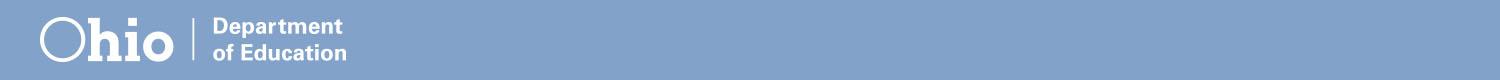 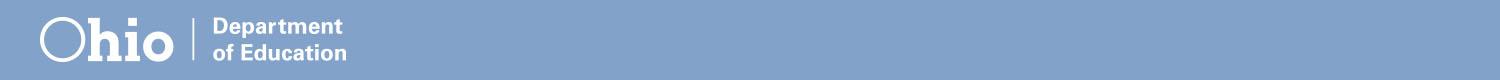 PROMOCIÓN y COLABORACIÓN CON LA COMUNIDADMateriales* FACILITADORESCopia de la presentación en PowerPoint con notas/temas de conversaciónLista de control para la implementaciónDocumentos sobre materiales y recursos Resumen del módulo Documento sobre puntos destacados de la sesión* FOLLETOSCopia de la presentación en PowerPointIdeas brillantes Opinión sobre la sesión de padres y maestros del distrito * OPCIONALActividades:Actividad para romper el hieloDocumento de actividades sobre promociónHistoria sobre la promociónFomentar la promociónDocumento de actividades sobre colaboración con la comunidadResumen del Tipo 6: Colaboración con la comunidad (Epstein, et al., pág. 158 o imprimir del disco)Un inventario de las Prácticas actuales sobre Asociaciones entre la escuela, la familia y la comunidad (Epstein, et. al., pág. 177)Medición de las Asociaciones entre la escuela, la familia y las sociedades (Epstein, et. al., pág. 328)VideosWhat Is Advocacy – Wallace Foundation (Qué es la promoción) (3:25)https://www.youtube.com/watch?v=SvvurHIl8LAA Community Collaborates to Focus on Literacy for English Language Learners (Una comunidad colabora para centrarse en la alfabetización de aprendices de idioma inglés) (6:30)http://www.edutopia.org/literacy-community-collaboration-squires-video* OTROSPapel en blanco/Notas adhesivasCarpetas (opcional)Reglas grupalesMarcadores/Lapiceras/Lápices Póster o cuadro en papelCronómetroRecursosEpstein, Joyce L & Associates.  (2009). School, Family, and Community Partnerships        (3rd ed.).  CA: Corwin Press.Glasgow, Neal A. & Whitney, Paula J.  (2009). What Successful Schools Do To Involve Families: 55 Partnership Strategies.  CA: Corwin Press.Henderson, Anne T., Mapp, Karen L., Johnson, Vivian R., & Davies, Don (2007).  Beyond the Bake Sale: The Essential Guide to Family-School Partnerships.  NY: The New Press.Turnbull, Ann, Turnbull, Rud, Erwin, Elizabeth J., Soodak, Leslie C., & Shogren, Karrie A.  (2015). Families, Professionals, and Exceptionality (7th ed.).  NJ: Pearson Education, Inc.YouTube - What Is Advocacy – Wallace Foundation (3:25)                                   https://www.youtube.com/watch?v=SvvurHIl8LAYouTube - A Community Collaborates to Focus on Literacy for English Language Learners (6:30) http://www.edutopia.org/literacy-community-collaboration-squires-video